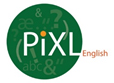 
PiXL IndependenceSLAT English Literature – Answer BookletKS4AQA Style, Poetry Anthology: Love and RelationshipsContents: AnswersPoetic Techniques20 credits for completing this quiz.Which of the following poetic techniques affect the sound of a poem when we say it?  Select all that apply.AlliterationSimileHyperboleRhymeDescribe the effect of Caesura in a line of poetry.A pause in the lineWhat defines a sonnet?Fourteen lines and follows a rhyme schemeSelect the correct definition for free verse.Poetry that rhymes Poetry that has a regular rhythm or line lengthPoetry that doesn’t rhyme and has no regular rhythm or line lengthName two forms poems can take--e.g. Sonnet.Free verse, Dramatic monologueWhat is a stanza in poetry?A group of linesSelect the correct definition for structure:Using sound to convey an ideaThe order and arrangement of ideasThe tone of the poemWhat defines a metaphor?Something ‘as’ or ‘like’ something elseWhat two things define a rhyming couplet?Lines that are next to each other in the poemA pair of rhyming lines They must be at the end of the poem.Give an example of personification__________________________________________________________Sonnets are traditionally about:LoveTravelHateDramatic monologues have:Two speakersNo speakerOne speaker or voiceCaesurae can be used to:Create an imageCreate flow Create pauses in the poemRepetition can be used for:RhythmPausesEmphasis Enjambment affects the:Form of the poemFlow of the poemLanguage used in the poemTo create images in the reader’s mind poets use (tick all that apply):Sensory languagePersonificationRhyme Repeated sounds affect the poem’s (tick all that apply):Tone and moodStructure and formRhythm Metaphors and Similes add:Mood and toneDescription and imagery Rhythm and rhymePhonetic spellings can show a poet’s:Accent or dialectFeelings Emotions Direct address is used to:Create vivid imagesInform us about about a relationshipEnd the poem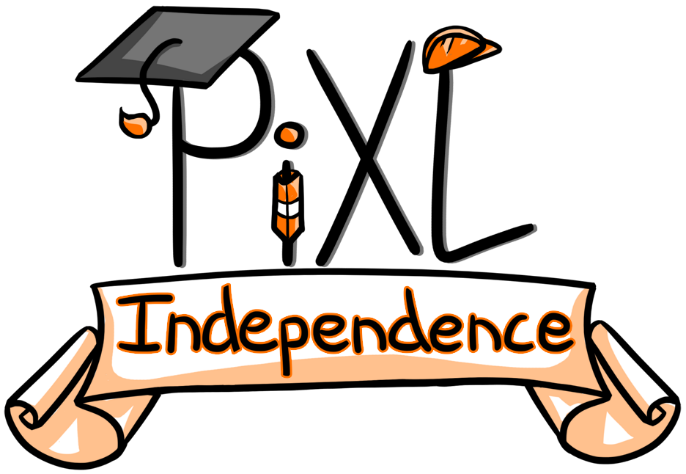 Commissioned by The PiXL Club Ltd.This resource is strictly for the use of member schools for as long as they remain members of The PiXL Club. It may not be copied, sold, or transferred to a third party or used by the school after membership ceases. Until such time it may be freely used within the member school.All opinions and contributions are those of the authors. The contents of this resource are not connected with, or endorsed by, any other company, organisation or institution.PiXL Club Ltd endeavour to trace and contact copyright owners. If there are any inadvertent omissions or errors in the acknowledgements or usage, this is unintended and PiXL will remedy these on written notification.